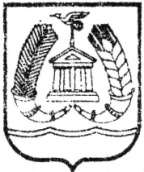 СОВЕТ ДЕПУТАТОВГАТЧИНСКОГО МУНИЦИПАЛЬНОГО РАЙОНАЛЕНИНГРАДСКОЙ  ОБЛАСТИЧЕТВЕРТЫЙ СОЗЫВР Е Ш Е Н И Е   от 23 сентября 2022  года                                                                         № 234 Руководствуясь Бюджетным кодексом Российской Федерации, Федеральным законом от 06 октября 2003 года № 131-ФЗ «Об общих принципах организации местного самоуправления в Российской Федерации», в целях приведения ранее изданного акта с нормами действующего законодательства,совет депутатов Гатчинского муниципального районаРЕШИЛ:Внести в решение совета депутатов Гатчинского муниципального района Ленинградской области от 21 декабря 2012 года № 271 «Об утверждении Положения о бюджетном процессе в муниципальном образовании Гатчинский муниципальный район Ленинградской области» следующие изменения:Статью 7 дополнить абзацами следующего содержания:«утверждает перечень главных администраторов доходов бюджета Гатчинского муниципального района в соответствии с общими требованиями, установленными Правительством Российской Федерации;утверждает перечень главных администраторов источников финансирования дефицита бюджета Гатчинского муниципального района в соответствии с общими требованиями, установленными Правительством Российской Федерации.»Пункт 2 статьи 13 дополнить абзацем следующего содержания:«документах, определяющих цели национального развития Российской Федерации и направления деятельности органов публичной власти по их достижению.»Пункт 1 статьи 18 изложить в следующей редакции:«1. Бюджетные инвестиции в объекты капитального строительства за счет средств бюджета Гатчинского муниципального района могут осуществляться в соответствии с адресной инвестиционной программой Гатчинского муниципального района, порядок формирования и реализации которой устанавливается администрацией Гатчинского муниципального района.»Абзац второй и третий пункта 3 статьи 20 исключить;В абзаце восьмом пункта 1 статьи 21 слова «(очередного финансового года)» исключить:Абзац второй пункта 3 статьи 28 изложить в следующей редакции:«Санкционирование оплаты денежных обязательств, подлежащих исполнению за счет бюджетных ассигнований по источникам финансирования дефицита бюджета, осуществляется в порядке, установленном финансовым органом.»Настоящее решение вступает в силу со дня официального опубликования в печатном издании «Официальный вестник» - приложение к газете «Гатчинская правда», подлежит размещению на официальном сайте Гатчинского муниципального района.Глава Гатчинского муниципального района                                         В.А. ФилоненкоО внесении изменений в решение совета депутатов Гатчинского муниципального района Ленинградской области от 21 декабря 2012 года № 271 «Об утверждении Положения о бюджетном процессе в муниципальном образовании Гатчинский муниципальный район Ленинградской области»